京都府中小企業技術センター 応用技術課 食品バイオ係 宛（FAX: 075-315-9497　E-mail: ouyou@kptc.jp）令和４年度第2回　食品・バイオ技術セミナー 『食品の寿命を延ばす』参加申込書令和　　年　　　月　　　日　※ 申込書に記入いただいた個人情報は、本セミナー参加者名簿として使用させていただきます。なお、当センターが開催する各種セミナー等に関する情報をE-mail及び郵便によりお知らせすることがあります。・ コロナウィルス感染症の流行状況によっては、オンラインのみの開催とさせていただきます。・ 当センター会場には消毒液を設置し、会場の窓や扉の開放等による換気、他の受講者との間隔をあける等の対策をいたします。ご来所の際は、マスクの着用と丁寧な手洗い、手指消毒をお願いします。また、発熱等の症状がある方はご来場をお控えください。・ オンラインでの受講には、インターネットに接続可能なPC等を各自で事前にご用意ください。
・ 録画、録音、また配信データの記録やアーカイブ、保存は一切禁止します。・ 申込者多数の場合は１社当たりの参加者やオンライン接続数を調整させていただくことがあります。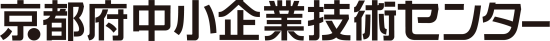 企業名企業名所在地所在地〒〒〒〒氏名／受講の形態氏名／受講の形態氏名／受講の形態氏名／受講の形態所　　属連　絡　先1TEL:1FAX:1□会場　　□オンライン□会場　　□オンライン□会場　　□オンラインE-mail:2TEL:2FAX:2□会場　　□オンライン□会場　　□オンライン□会場　　□オンラインE-mail:3TEL:3FAX:3□会場　　□オンライン□会場　　□オンライン□会場　　□オンラインE-mail:参加しようと思われたポイントや、参加目的をお聞かせください。参加しようと思われたポイントや、参加目的をお聞かせください。参加しようと思われたポイントや、参加目的をお聞かせください。